LISTAA KAIKKI PÄIVÄN HYVÄT TYÖT: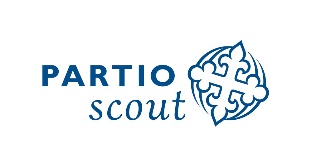 ETÄPARTIOPASSINUMMEN SAMOOJAT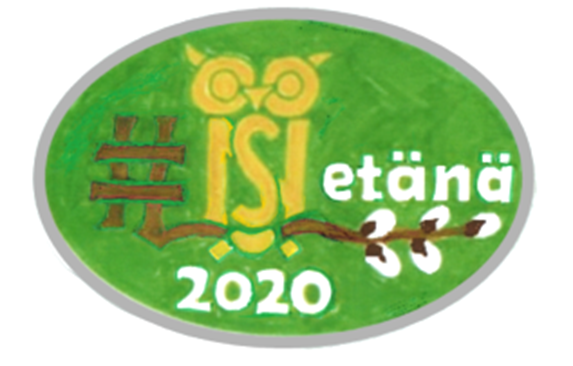 NIMI:____________________________RYHMÄ:_________________________ALOITUSPÄIVÄ:__________________Partiota voi harrastaa etänäkin! Laita huivi kaulaan ja tee partiotehtäviä.Alla tekemistä kokoontumistauon ajaksi.  Tee jokaisesta kohdasta tähdellä merkityn lisäksi 1-2 muuta tehtävää. Voit myös halutessasi keksiä ja tehdä omia partioaktiviteetteja ja kertoa niistä syksyn kokouksessa toisille. Täytetyllä passilla saat itsellesi #NSetänä –merkin, kun partio taas syksyllä alkaa.Päivän hyvätyö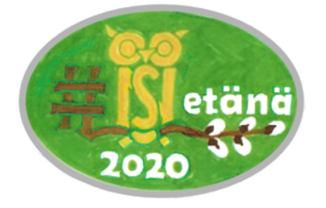 *Teen päivän hyvän työn joka päivä 5 päivän ajanKotihommiapvm*Laitan ruokaa perheelleniLeivon perheen kanssa tai perheelleniPaistan lettuja taikka teen tikkupullaaTiskaan käsin / tyhjennän ja täytän tiskikoneenOsallistun viikkosiivoukseenOsallistun pyykin pesuun/lajittelen pyykkiniIhmissuhteet*Soitan koronan takia eristyksissä olevalle sukulaiselle tai ystävälleKirjoitan kirjeen käsin ja lähetän sen partiokaverilleAskartelen äidille taikka mummolle kortin äitienpäiväksiKäyn kaupassa jollekin apua tarvitsevalleKulttuuri*Luen kirjaa muilleEsitän runon tai laulun perheelleniOsallistun somen musiikki- tai taidehaasteeseenTeen museon virtuaaliretkenPidämme perheen kesken iltanuotio –tyyppisen hetkenNäppärä käsistä*Ompelen partiomerkin paitaan (jos on)Vuolen makkaratikunValmistan sytykeruusuja / harjoittelen kiehisten tekoaTeen pajupillinTeen linnunpöntön tai ötökkähotellinLuonto ja ulkoilmapvm*Käyn metsäretkellä Bongaan muuttolintujaNukun yön ulkona teltassa tai omarakenteisessa majassa Opettelen kompassin käytönKuvaan 10 erilaista kevään merkkiäKertaan jokamiehen oikeudetPartio ympärilläni*Kerron partiosta ystävälleOpetan partiossa oppimani leikin tai laulun toisilleKatson YouTubesta kaksi jaksoa Koitos-sarjaaPidän yhteyttä toisessa ryhmässä/lippukunnassa/piirissä/maassa olevaan partioystävääniPartioon valmistautuminen*Huuda lippukuntahuutoTuuletan/ pesen makuupussinTeroitan puukonHarjoittelen merimiessolmun/siansorkan/paalusolmun#NSetänä*Pidän yhteyttä oman lippukuntani partiokaveriini*Tarpojat, samoajat ja vaeltajat –lisätehtävä: Etäkokoontukaa ja sopikaa yhdestä lisäaktiviteetistaOsallistun etäkoloiltaanSometan partiosta käyttämällä #NSetänäPohdin #NSetänä merkin symboliikkaaOmia aktiviteetteja